Administracinė byla Nr. eI3-251-821/2020Teisminis proceso Nr. 3-61-3-03823-2018-0Procesinio sprendimo kategorija: 52.3; 55.2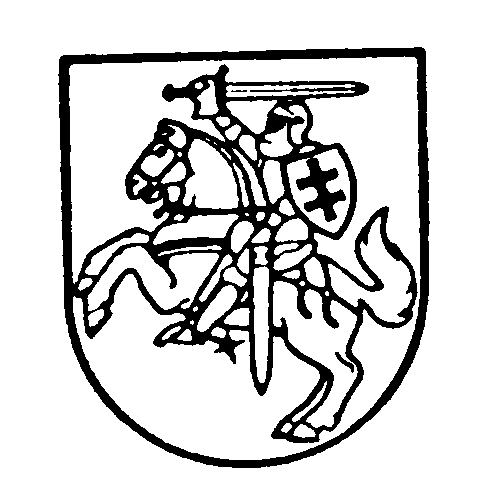 VILNIAUS APYGARDOS ADMINISTRACINIS TEISMASN U T A R T I S2020 m. kovo 12 d.VilniusVilniaus apygardos administracinio teismo teisėjų kolegija susidedanti iš Jovitos Einikienės, Ivetos Pelienės (kolegijos pirmininkė ir pranešėja) ir Ernesto Spruogio, administracinėje byloje pagal pareiškėjos uždarosios akcinės bendrovės „Orkela“ skundą atsakovei Kultūros paveldo departamento prie Kultūros ministerijos Pirmajai nekilnojamojo kultūros paveldo vertinimo tarybai, tretiesiems suinteresuotiems asmenims Kultūros paveldo departamentui prie Kultūros ministerijos ir Kultūros paveldo centrui dėl sprendimų panaikinimo, n u s t a t ė:Vilniaus apygardos administracinio teismo 2019 m. vasario 26 d. nutartimi priimtas pareiškėjos UAB „Orkela“ patikslintas skundas, kuriame teismo prašoma: 1) panaikinti Kultūros paveldo departamento prie Kultūros ministerijos pirmosios nekilnojamojo kultūros paveldo vertinimo tarybos 2018 m. gruodžio 4 d. aktą Nr. KPD-RM-2743, kuriuo nuspręsta patikslinti Vilniaus Šv. Apaštalų Jokūbo ir Pilypo bažnyčios, dominikonų vienuolyno ansamblio ir Šv. Jokūbo ligoninės statinių komplekso  (1073), susidedančio iš: Šv. Apaštalų Jokūbo ir Pilypo bažnyčios (37604), vienuolyno namo (37605), komplekso tvoros (37633), ligoninės pirmo pastato (30749), ligoninės antro pastato (30750), ligoninės trečio pastato (30751), ligoninės ketvirto pastato (30752), esančio Vasario 16-osios g. 1, Vilniaus m. (toliau – Bažnyčios, vienuolyno ir ligoninės kompleksas) duomenis Kultūros vertybių registre, nustatyti vertingąsias savybes, apibrėžti komplekso teritorijos ribas bei vizualinės apsaugos pozonį valstybės saugomai Vilniaus Šv. Apaštalų Jokūbo ir Pilypo bažnyčios, dominikonų vienuolyno ansamblio teritorijai, nustatyti regioninį reikšmingumo lygmenį Šv. Jokūbo ligoninės pirmam pastatui (30749), ligoninės antram pastatui (30750), ligoninės trečiam pastatui (30751), ligoninės ketvirtam pastatui (30752); 2) priteisti iš atsakovės Vertinimo tarybos pareiškėjos naudai visas bylinėjimosi išlaidas; 3) bylą nagrinėti uždaruose teismo posėdžiuose. Atsakovas Vertinimo taryba su pareiškėjos patikslintu skundu nesutinka ir prašo jį atmesti.  Trečiasis suinteresuotas asmuo Kultūros paveldo centras atsiliepimu prašo pareiškėjos patikslintą skundą atmesti.  Trečiasis suinteresuotas asmuo Kultūros paveldo departamentas prie Kultūros ministerijos atsiliepimu pareiškėjos patikslintą skundą prašo atmesti.Teismas 2019 m. rugsėjo 19 d. nutartimi administracinę bylą sustabdė iki 2019 m. gruodžio 31 d., ir suteikė bylos šalims galimybę tęsti derybas dėl taikos sutarties sudarymo. Lietuvos Respublikos administracinių bylų teisenos įstatymo (toliau – ir ABTĮ) 102 straipsnis nustato, kad byla atnaujinama pašalinus ar išnykus aplinkybėms, dėl kurių ji buvo sustabdyta, proceso dalyvių pareiškimu ar teismo iniciatyva. Dėl bylos atnaujinimo teismas ar teisėjas rašytinio proceso tvarka priima nutartį.Ši byla sustabdyta, suteikiant šalims galimybę tęsti derybas dėl taikos sutarties sudarymo.  Kadangi šalys nepranešė teismui apie sudarytą taikos sutartį ir neprašė teismo jos patvirtinti, bylos nagrinėjimas iš esmės atnaujintinas. Teismas, vadovaudamasis ABTĮ 56 straipsnio 4 dalimi ir 67 straipsnio 1 dalimi, įpareigoja pareiškėją uždarąją akcinę bendrovę „Orkela“ ir atsakovę Kultūros paveldo departamento prie Kultūros ministerijos Pirmąją nekilnojamojo kultūros paveldo vertinimo tarybą iki 2020 m. kovo 13 d. pateikti teismui informaciją apie taikos derybas tarp šalių.  Teismas informuoja šalis, kad pagal ABTĮ 79¹ straipsnį ginčo šalių prašymu arba sutikimu, laikantis šio įstatymo ir Teisėjų tarybos nustatytos tvarkos, gali būti vykdoma teisminė mediacija. Remiantis tuo, kas išdėstyta, ir vadovaujantis ABTĮ 102 straipsniu, administracinės bylos Nr. eI3-251-821/2020 nagrinėjimas yra atnaujinamas.Teismas, vadovaudamasis Lietuvos Respublikos administracinių bylų teisenos įstatymo 102 straipsniu, 107–108 straipsniais,n u t a r i a :Atnaujinti administracinės bylos pagal pareiškėjos uždarosios akcinės bendrovės „Orkela“ skundą atsakovei Kultūros paveldo departamento prie Kultūros ministerijos Pirmajai nekilnojamojo kultūros paveldo vertinimo tarybai, tretiesiems suinteresuotiems asmenims Kultūros paveldo departamentui prie Kultūros ministerijos ir Kultūros paveldo centrui dėl sprendimų panaikinimo.Įpareigoti pareiškėją uždarąją akcinę bendrovę „Orkela“ iki 2020 m. kovo 19 d. pateikti teismui informaciją apie taikos derybas tarp šalių.  Įpareigoti atsakovę Kultūros paveldo departamento prie Kultūros ministerijos Pirmąją nekilnojamojo kultūros paveldo vertinimo tarybą iki 2020 m. kovo 19 d. pateikti teismui informaciją apie taikos derybas tarp šalių. Skirti nagrinėti administracinę bylą teismo posėdyje 2020 m. balandžio 21 d. 9.30 val. žodinio proceso tvarka. Nutartis neskundžiama.Teisėjai				                                             Jovita Einikienė						  Iveta Pelienė						  Ernestas Spruogis